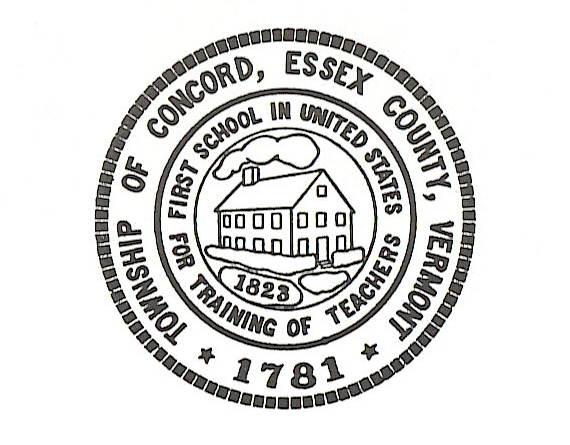 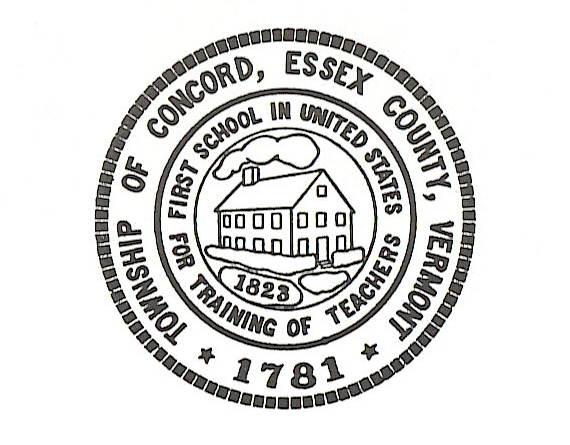 Concord Selectboard Regular Meeting AgendaThursday, July 6, 2023 @ 6:00pmMunicipal Building Call to OrderApproval of AgendaApproval of the June 6, 2023 Regular Meeting Minutes Citizen’s Concerns---5 Minutes LimitSteigleman Property-Oregon RoadOld BusinessTown ClerkTreasurerRoad CommissionerBradley Vale Road Update-Attorney Mike Tarrant-partner of Mr. GillisStolen Road SignsGrant in Aid AwardBetter Roads AwardZoning Administrator Planning & Zoning BoardGrant AdministratorSite Visit UpdateNew BusinessAcceptance of the Revised Town of Concord Municipal PlanOverlook CemeteryARPA Projects & DiscussionsImplementations GoalsTown Hall FoundationDumpster Question?OtherExecutive Session:  If discussion warrants, and the Board so votes, some items may be held in Executive Session.Adjournment                                                                                                        Posted:  June 29, 2023                                                                                                     